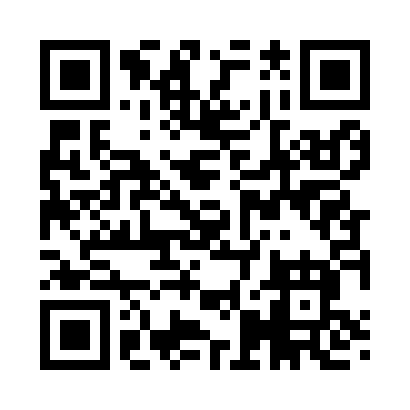 Prayer times for Block Island, Rhode Island, USAMon 1 Jul 2024 - Wed 31 Jul 2024High Latitude Method: Angle Based RulePrayer Calculation Method: Islamic Society of North AmericaAsar Calculation Method: ShafiPrayer times provided by https://www.salahtimes.comDateDayFajrSunriseDhuhrAsrMaghribIsha1Mon3:375:1812:504:518:2310:032Tue3:385:1812:514:518:2310:033Wed3:395:1912:514:518:2210:024Thu3:405:1912:514:528:2210:025Fri3:405:2012:514:528:2210:016Sat3:415:2112:514:528:2210:017Sun3:425:2112:514:528:2110:008Mon3:435:2212:524:528:219:599Tue3:445:2312:524:528:219:5910Wed3:455:2312:524:528:209:5811Thu3:465:2412:524:528:209:5712Fri3:475:2512:524:528:199:5613Sat3:485:2612:524:528:199:5514Sun3:505:2612:524:528:189:5415Mon3:515:2712:524:528:179:5416Tue3:525:2812:524:528:179:5217Wed3:535:2912:534:518:169:5118Thu3:545:3012:534:518:159:5019Fri3:565:3012:534:518:159:4920Sat3:575:3112:534:518:149:4821Sun3:585:3212:534:518:139:4722Mon3:595:3312:534:518:129:4623Tue4:015:3412:534:508:119:4424Wed4:025:3512:534:508:109:4325Thu4:035:3612:534:508:099:4226Fri4:055:3712:534:508:099:4027Sat4:065:3812:534:498:089:3928Sun4:075:3912:534:498:079:3829Mon4:095:4012:534:498:069:3630Tue4:105:4112:534:498:049:3531Wed4:115:4112:534:488:039:33